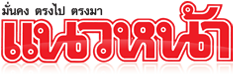 ข่าวประจำวันจันทร์ที่ 8 สิงหาคม พ.ศ.2559 หน้าที่ 21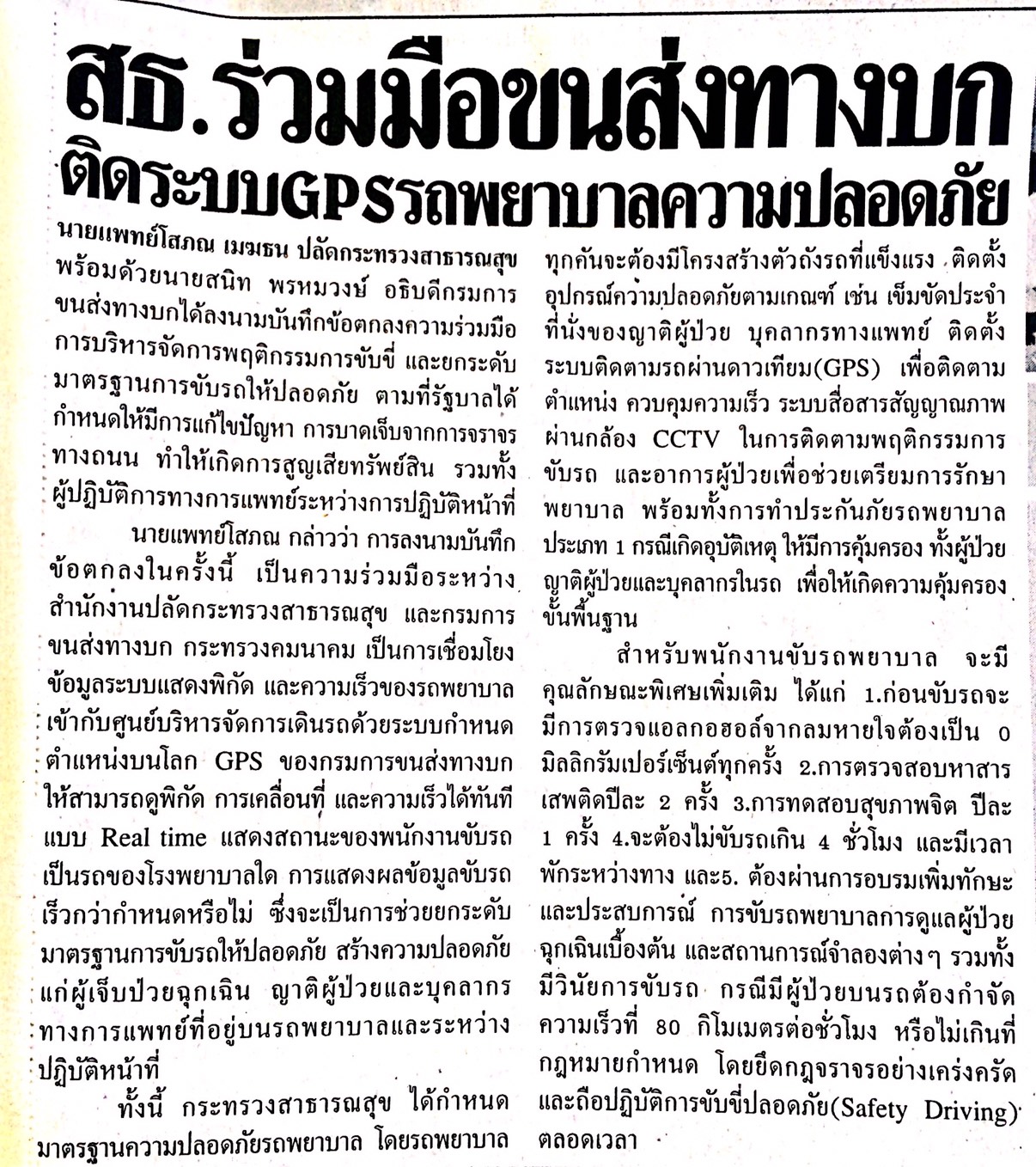 ข่าวประจำวันจันทร์ที่ 8 สิงหาคม พ.ศ.2559 หน้าที่ 21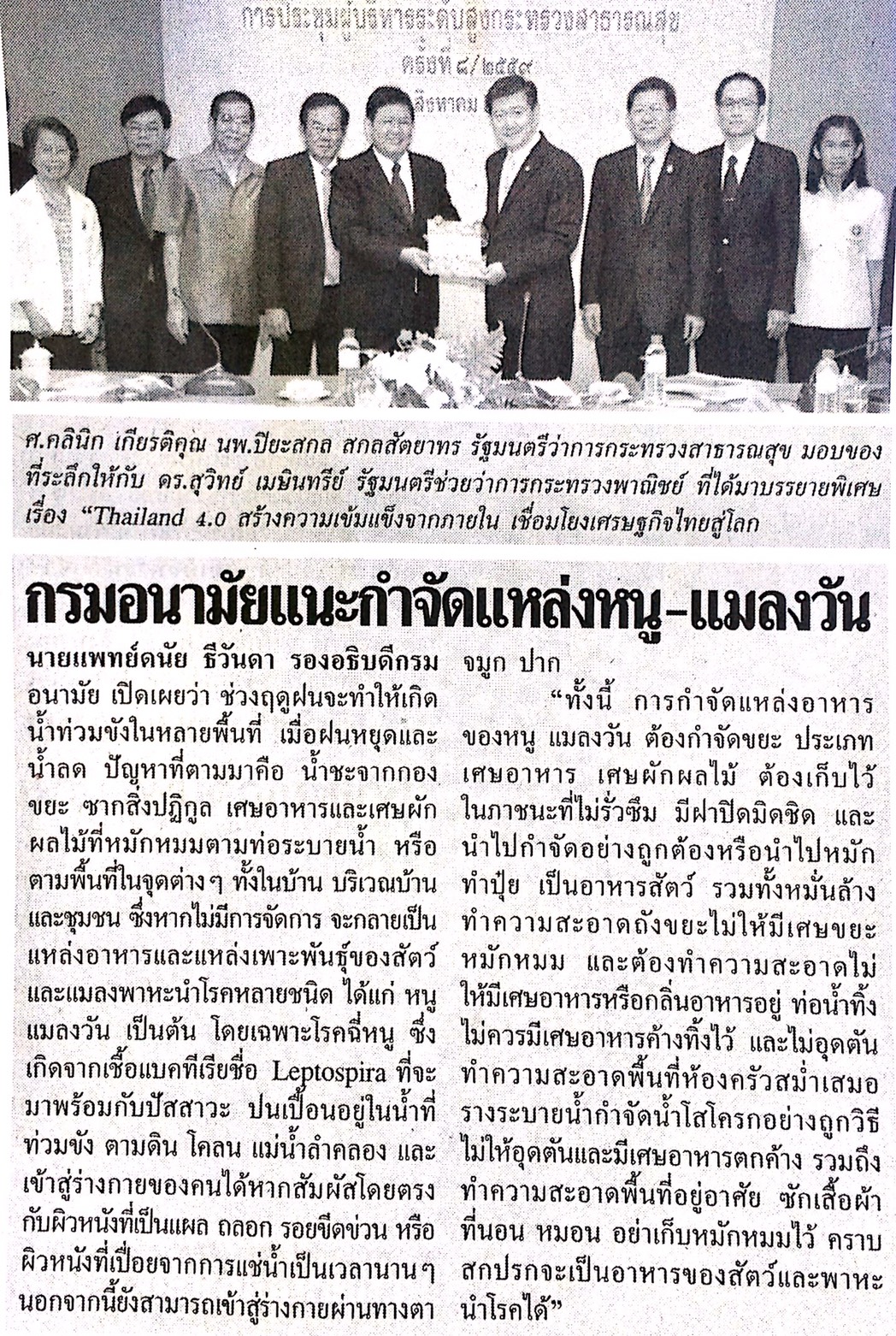 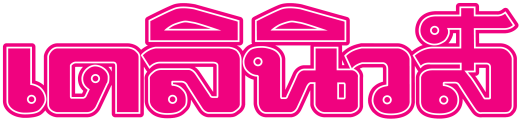 ข่าวประจำวันจันทร์ที่ 8 สิงหาคม พ.ศ.2559 หน้าที่ 14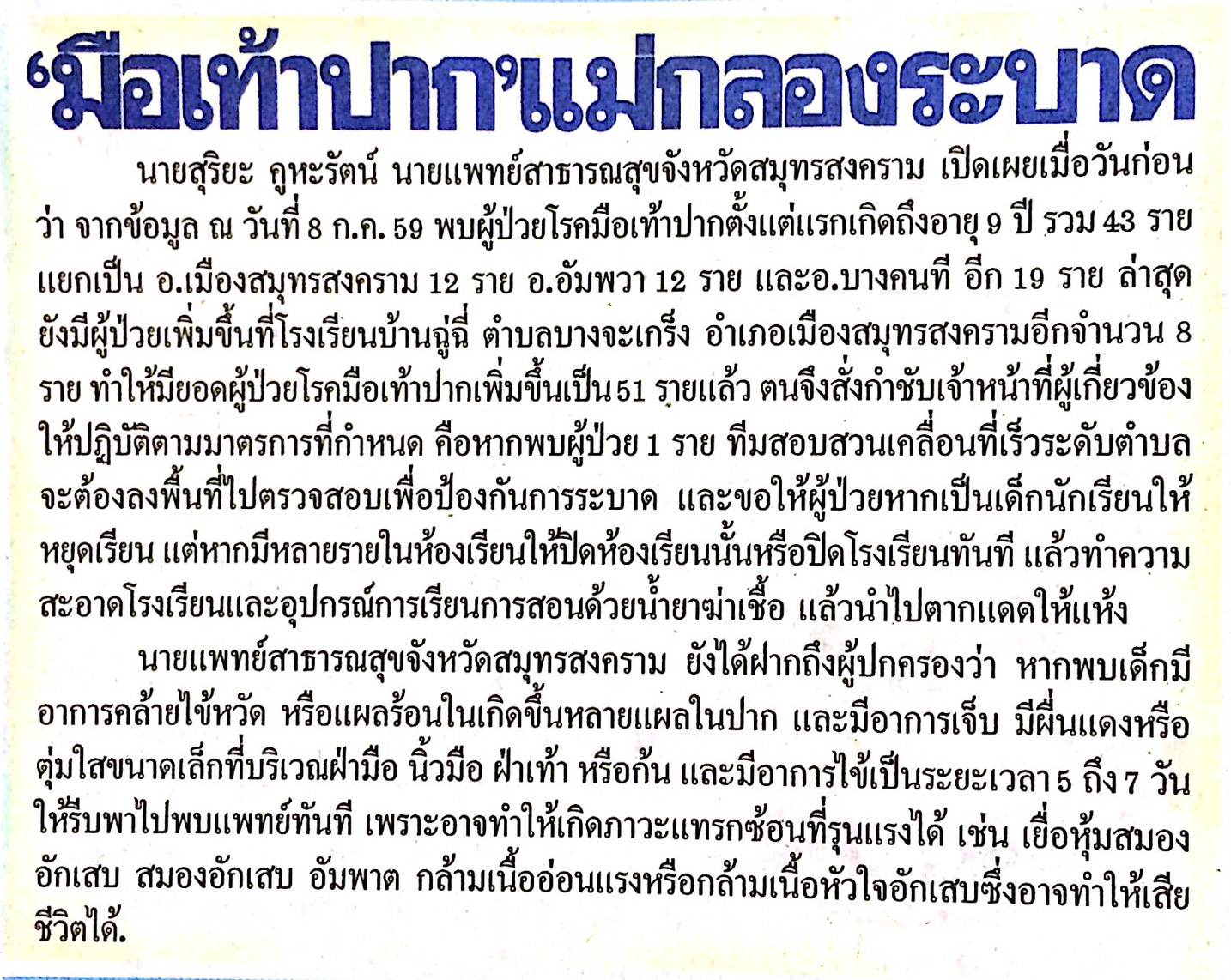 